Пенсионный фонд Российской Федерации
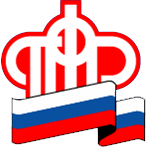 Отделение Пенсионного фонда по Ханты-Мансийскому автономному округу – ЮгрыСотрудники Отделения ПФР по ХМАО - Югре участвуют во всероссийском проекте «Добрые крышечки» В прошлом году в территориальном управлении ПФР в Ханты-Мансийске установили контейнер для сбора пластиковых крышек. Сегодня сотрудники ОПФР в очередной раз передали наполненную доверху тару кураторам проекта.Цель проекта «Добрые крышечки» - сделать мир чище и помочь детям с ОВЗ и детям-сиротам, которым нужна поддержка. В рамках акции собирают пластиковые крышки, подходящие для вторичного использования согласно маркировке. Затем волонтёры забирают их и отправляют в Свердловскую область в компанию, занимающуюся переработкой полимерных отходов. Вырученные средства будут направлены в благотворительные фонды.Отметим, ОПФР по ХМАО – Югре уже не первый год участвует в этой акции. Сбор пластиковых крышек в офисах Отделения ПФР по ХМАО – Югре продолжается.